Załącznik nr 2    OświadczenieW odpowiedzi na zapytanie ofertowe dot.:Usługi sporządzenia ekspertyzy z zakresu informatyki obejmującej ocenę opisu przedmiotu zamówienia w postępowaniu o udzielenie zamówienia publicznego na dostawę sprzętu informatycznego przeprowadzonego w 2010 r. przez Beneficjenta Regionalnego Programu Operacyjnego Województwa Łódzkiego na lata 2007-2013.Oświadczam, że nie uczestniczyłem/łam w przygotowaniu, realizacji, bądź kontroli projektu realizowanego przez Powiat Poddębicki w ramach Regionalnego Programu Operacyjnego Województwa  Łódzkiego na lata 2007-2013 pn. „Rozbudowa systemu informatycznego w SP ZOZ w Poddębicach” na podstawie umowy o dofinansowanie nr UDA-RPLD.04.02.00-00-020/09-00z dnia 8 lipca 2009 r., zmienionej aneksem nr UDA-RPLD.04.02.00-00-020/09-01 
z dnia 30 listopada 2009 r., i aneksem nr UDA-RPLD.04.02.00-00-020/09-02 z dnia 19 kwietnia 2010 r.(data) 	                                                                                            (podpis Wykonawcy)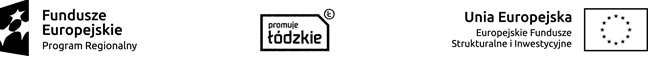 